PENGARUH BIAYA PRODUKSI USAHATANI UBI KAYU RACUN  (Manihot glaziovii)  TERHADAP PENDAPATAN PETANI(Studi Kasus : Petani Ubi Kayu Racun Desa Marihat Bandar  Kecamatan Bandar Kabupaten Simalungun)SKRIPSIOLEH :MUHAMMAD RIZKY FADILLAHNIM : 164114013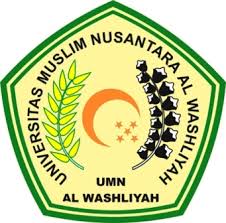 PROGRAM STUDI AGRIBISNISFAKULTAS PERTANIANUNIVERSITAS MUSLIM NUSANTARA AL WASHLIYAHMEDAN2020